Cappoquin Childcare Facility 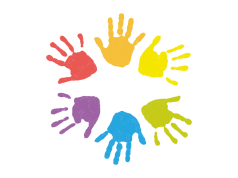 Mill Street, Cappoquin, Co Waterford 058 52746Memorandum of UnderstandingI the Parent/Guardian of: ________________________________________ have received a copy of the parents handbook, which I have read and fully understand.Signed: ______________________________	Date:___________________